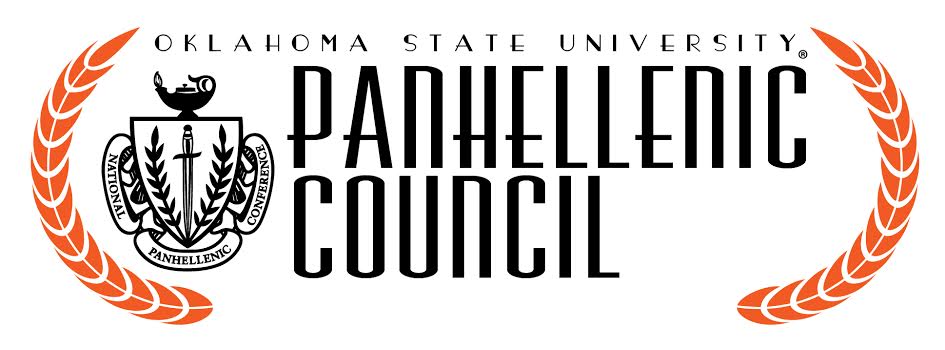 The Oklahoma State Panhellenic Council Strategic PlanMission Statement of the Oklahoma State Panhellenic CouncilAs sorority women at Oklahoma State University, we are committed to ensuring our success as students and invested partners in our organizations through celebrating friendship, leadership, scholarship, service and social advancement while appreciating the diversity of member organizations.Values of the Oklahoma State Panhellenic CouncilInherent in this mission is the facilitation of our values as sorority membersFriendshipLeadershipScholarshipServiceSocial AdvancementDiversityGoals of the Oklahoma State Panhellenic CouncilTo create an eternal bond of loyalty, camaraderie and respect based on the pride and unity that encompasses our community.Create sorority sisters to encourage Panhellenic spirit throughout the community (Fall 2015)Create opportunities to serve as a community in the city of Stillwater (Fall 2016)Utilize new member freshman year to better define what being a Panhellenic woman is (Fall 2016)Make revisions for the pairing system (Spring 2017 and Fall 2017)Brainstorm and plan revisions for the pairing system if needed (Fall 2020)To develop skills and talents for our members to impact our campus and community as undergraduate and alumnae members.Collaborate with the university to host sexual assault training (Fall 2017)Team up with Alumni Association to plan alumnae events for seniors to ensure they realize the importance of staying connected within the Greek community after graduation (Spring 2018)Implement cultural competence event for all chapter members (Fall 2018)Yearly, preferably in the Fall semester, hold cultural competence event for all new member classes (Fall 2019)Develop mental health education training in collaboration with the university (Spring 2019)To encourage and provide the resources for our members to succeed academically through continuous learning, moral development, and scholastic recognition.Increase average Panhellenic GPA by .01 (every semester compared the past Panhellenic average GPA)Implement a cyber safety workshop to teach the importance of safe internet browsing (Spring 2018)Increase awareness and expand month of the scholar (Spring 2019)To enrich the lives of our members through meaningful involvement in service and philanthropic events.Increase money raised for philanthropies by purchasing a dip jar (Fall 2017)Encourage and offer opportunities for members to impact our campus and community through a Greek-wide service project (Fall 2020)To formulate meaningful friendships through a wide range of activities that bring together members and develop personal and professional skills.Explore methods of motivating women to attend Panhellenic events (Fall 2016)Develop method of spreading out philanthropy events over the course of the semester (Spring 2017)Implement opportunities for collaboration with professors (Spring 2017)Develop Hazing Prevention Week to include hazing, sexual assault, bullying, etc. (Fall 2017)To create and opportunity for people of different backgrounds, cultures, and interests to come together and celebrate the common experiences we have as fraternity and sorority members while appreciating our individual differences.Develop marketing plan to help during recruitment time/to help recruit year-round (Fall 2016)Create a survey to assess chapter membership diversity, campus involvement, and total number of service hours (Fall 2018)Continue collaboration with NPHC, MGC, IFC – create optional socials/events with them (Fall 2018)Reassess need for extension in the community (Spring 2019)